Accelerated Math 8 Lesson Plans: Carter, Zinke Week of: 12-11-2023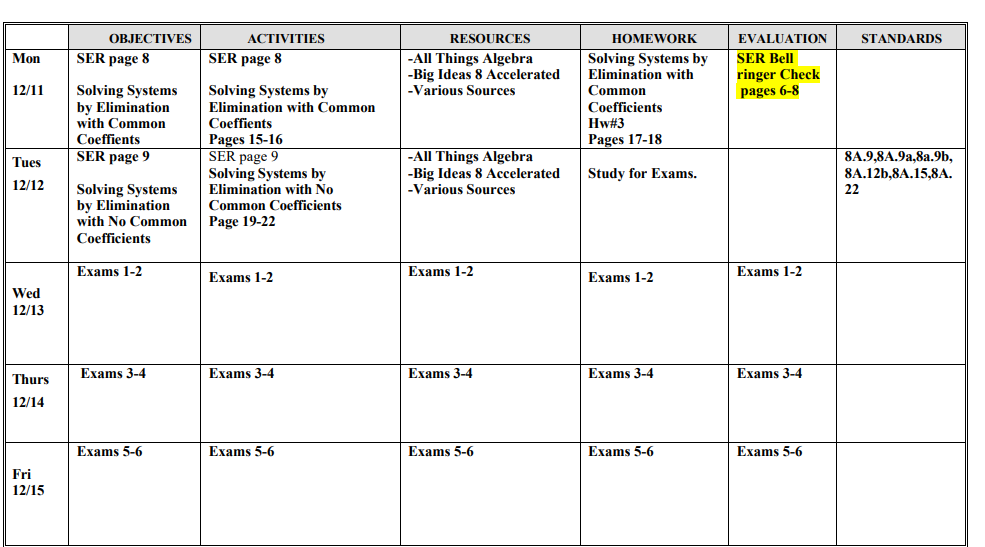 